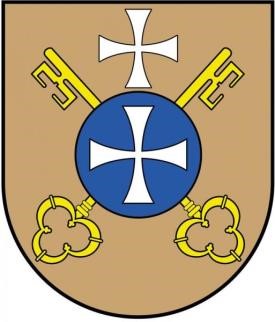 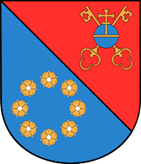 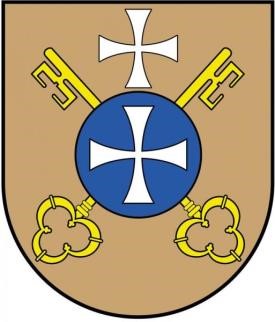 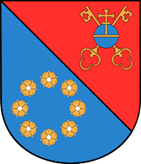 Regulamin Zawodów POWIAT OSTROWSKI BIEGA II Dyszka Skalmierzycka CEL. − popularyzacja i upowszechnianie biegania jako najprostszej formy sportu i rekreacji ruchowej wśród dzieci, dorosłych; − promowanie zdrowego stylu życia; − promocja Powiatu Ostrowskiego i Gminy i Miasta Nowe Skalmierzyce; − integrowaniu społeczności lokalnej. ORGANIZATOR BIEGU. − LZS Chynowa − Starostwo Powiatowe w Ostrowie Wielkopolskim; − Gmina Miasto Nowe Skalmierzyce; − Sołtys wsi Gniazdów; − Octagon. TERMIN, MIEJSCE I TRASA. − Termin 23.06.2019 r. godz. 12.00. − START i META – Stadion Miejski w Nowych Skalmierzycach. − TRASA: START – Stadion Miejski w Nowych Skalmierzycach, wybieg bramą na ulicę Mostową w stronę m. Mączniki. Następnie  na skrzyżowaniu z ulicą Polną biegniemy prosto ulicą Słoneczną. Dobiegamy do ulicy Wierzbowej gdzie skręcamy w prawo. Biegniemy po drodze szutrowej aż do ulicy Nowej gdzie skręcamy w prawo. Biegniemy ulicą Nową i ulicą Wiatrakową do ulicy Jabłonkowej gdzie skręcamy  w prawo w kierunku stadionu. Dobiegamy do ulicy Słonecznej, biegniemy prosto ulicą Polną, Ogrodową i znów Słoneczną i wbiegamy na stadion gdzie kończymy bieg. UCZESTNICTWO: W biegu mogą startować zawodniczki i zawodnicy, którzy ukończyli 16 lat (zawodnicy niepełnoletni muszą posiadać zgodę prawnych opiekunów). Wszyscy zawodnicy Biegu muszą zostać zweryfikowani w dniu zawodów,  w biurze zawodów od godz. 10.00 do godz. 12.00. W czasie weryfikacji zawodnicy muszą okazać dowód osobisty lub  paszport do kontroli danych osobowych, pobrać numer startowy, co będzie oznaczało akceptację niniejszego regulaminu i zgodę na przetwarzanie danych osobowych dla potrzeb organizatora, a także podpisać oświadczenie, że ich stan zdrowia pozwala na uczestnictwo w tym biegu. Organizator nie przewiduje startu zawodników niepełnosprawnych na wózkach. PLAN DNIA. − 23.06.2019 r . g.12.00 bieg główny 10 km; − 23.06.2019 r . g.12.05 marsz nordic walking 5 km; − 23.06.2019 r. g. 13.30 bieg dla dzieci i młodzieży - według osobnego regulaminu; − Ceremonia rozdania nagród biegu głównego około godziny 14.00 NAWIERZCHNIA – asfalt, droga polna. NAGRODY − dla wszystkich uczestników pakiet startowy, posiłek regeneracyjny po zakończonym biegu. − dla wszystkich uczestników, którzy ukończyli bieg i marsz – medal pamiątkowy. Medal będzie składał się z trzech części tj. I medal z „IV Dyszka Pięciu Stawów” w dniu 09.06.2019 r.” II medal z „II Dyszka Skalmierzycka” w dniu 23.06.2019 r.”  III medal z „V Polska Biega w Tarchałach” w dniu 07.07.2019 r. − w każdej wyodrębnionej kategorii nagrodzone zostają 3 pierwsze kobiety i 3 pierwszych mężczyzn – puchary, nagrody rzeczowe, upominki. − organizator nie ubezpiecza zawodników. NUMERY STARTOWE − w biegu obowiązują tylko numery startowe organizatora, przypięte  z przodu, na wysokości klatki piersiowej, − odbierając numer startowy zawodnik otrzymuje pakiet startowy. Pobranie numeru startowego jest równoznaczne z akceptacją regulaminu oraz wyrażeniem zgody na przetwarzanie danych osobowych dla potrzeb wewnętrznych, a także na wykorzystanie wizerunku w materiałach informacyjnych i reklamowych organizatora. UBEZPIECZENIE. − Organizatorzy nie ubezpieczają zawodników. Uczestnicy startują na własną odpowiedzialność. Organizator nie ponosi odpowiedzialności za ewentualny zły stan zdrowia zawodników lub ukryte choroby. ZGŁOSZENIA. − Zgłoszenia internetowe poprzez: http://chronotex.pl/opis-zawodow/?id_zawodow=323 do dnia 19.06.2019 r. lub w biurze zawodów w miarę dostępności pakietów startowych. W dniu 19.06.2019 r., wszyscy zapisani nieopłaceni zostaną usunięci z listy startowej. Ponowna rejestracja możliwa w biurze zawodów bez prawa pierwszeństwa. − Za zgłoszenie uważa się: wypełnienie formularza zgłoszeniowego  i dokonanie opłaty startowej − Zawodnicy, którzy opłacą start w systemie T-pay do 09.06.2019 r. otrzymają numer startowy imienny OPŁATA STARTOWA: − Bieg główny 10 km i marsz nordic walking 5 km wpłata do 09.06.2019 r. 	 	 	40 zł. wpłata od 09.06.2019 r. – 23.06.2019 r.  50 zł. 	− 	Bieg dla najmłodszych i młodzieży – bezpłatny, zapisy w biurze zawodów. Opłatę startową można wpłacić przez stronę zapisów do biegu w systemie mikropłatności. Opłata startowa nie podlega zwrotowi. BIURO ZAWODÓW Czynne w dniu 23.06.2019 r. od godz. 10.00 do godz. 12.00 na stadionie miejskim w Nowych Skalmierzycach. UWAGA: Organizatorzy zastrzegają sobie prawo zmiany regulaminu i warunków bez podania przyczyn. Ostateczna interpretacja regulaminu należy do organizatorów. Szczegółowe informacje można uzyskać pod numerem telefonu 570721674 Zapraszamy: kluby, stowarzyszenia, szkoły, rodziny, osoby indywidualne! TOALETY, DEPOZYTY – teren Stadionu Miejskiego w Nowych Skalmierzycach. KLASYFIKACJE: bieg 10 km − generalna K i M; − mieszkańców gminy Nowe Skalmierzyce; − służb mundurowych; − w kategoriach wiekowych; marsz nordic walking 5 km − generalna K i M. KLASYFIKACJA „POWIAT OSTROWSKI BIEGA”  – sumaryczna (suma czasów z trzech biegów).  „IV Dyszka Pięciu Stawów”, „II Dyszka Skalmierzycka” i „V Polska Biega  w Tarchałach” . − generalna K i M; − służb mundurowych; − w kategoriach wiekowych; – sumaryczna (suma czasów z trzech marszów).  „IV Dyszka Pięciu Stawów”, „II Dyszka Skalmierzycka” i „V Polska Biega  w Tarchałach”. − generalna K i M. Limit biegaczy: 225 osób.  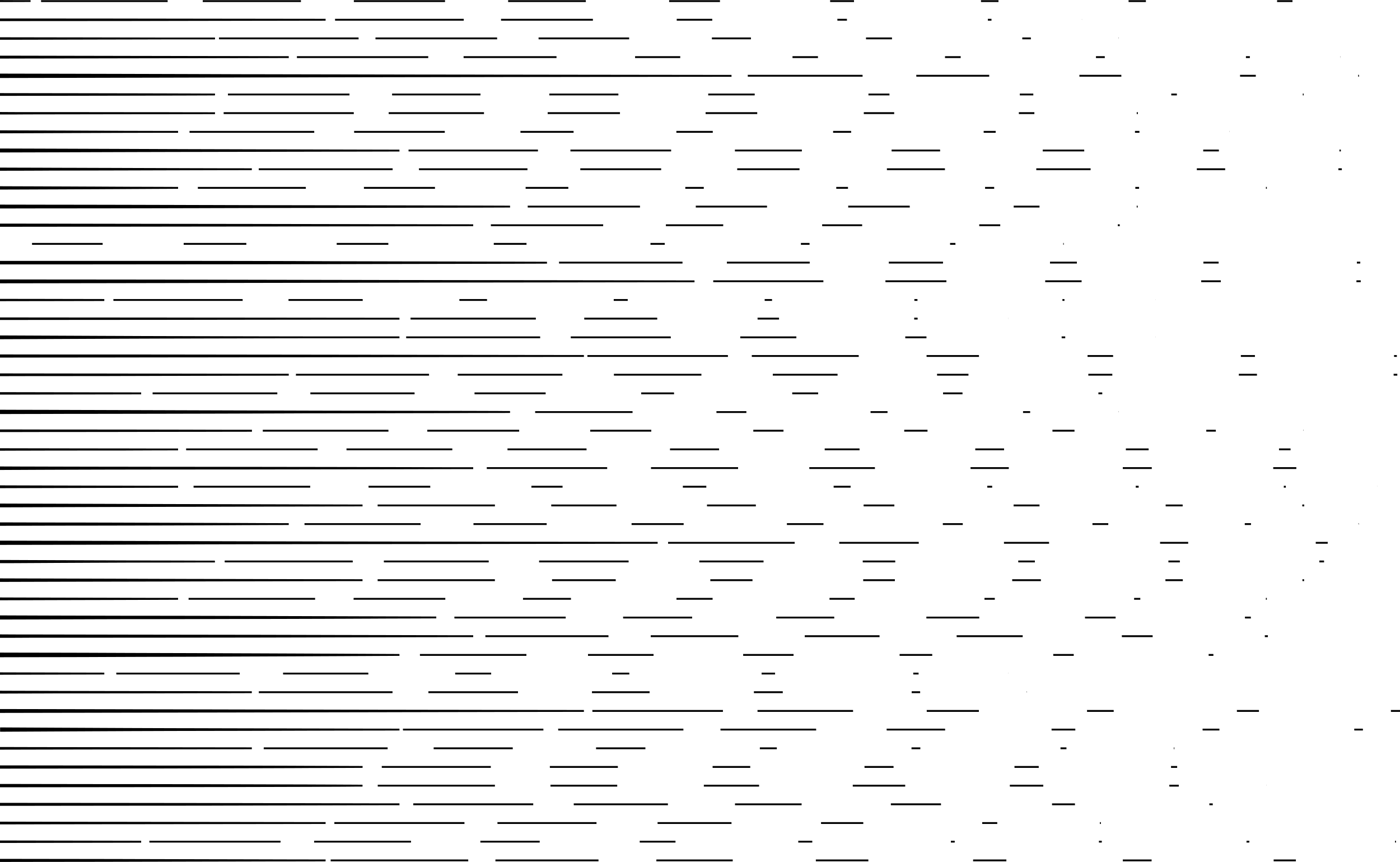 Limit nordic walking: 25 osób Dyrektor biegu: p. Paweł Wojtaszak tel. 570-721-674  e-mail: biegi@ulicznastrefa.pl p. Marcin Borecki tel. 604-782-075 e-mail: boreckimarcin@o2.pl 	 	Organizatorzy serdecznie zapraszają . Mężczyźni: Rocznik: Kobiety: M16 16-29 lat (2003 - 90) K16 16-29 lat M30 30-39 lat (1989 - 80) K30 30-39 lat M40 40-49 lat (1979 - 70) K40 40-49 lat M50 50-59 lat (1969 - 60) K50 50-59 lat M60 60-69 lat (1959 - 50) M60 60-69 lat M70 70 lat i więcej (1949 i więcej) M70 70 lat i więcej 